J.angielski zerówka i przedszkole23.06.2020Temat: Clothes- ubraniaOglądamy film:https://www.youtube.com/watch?v=P6EZdj_RWykKolorujemy obrazek: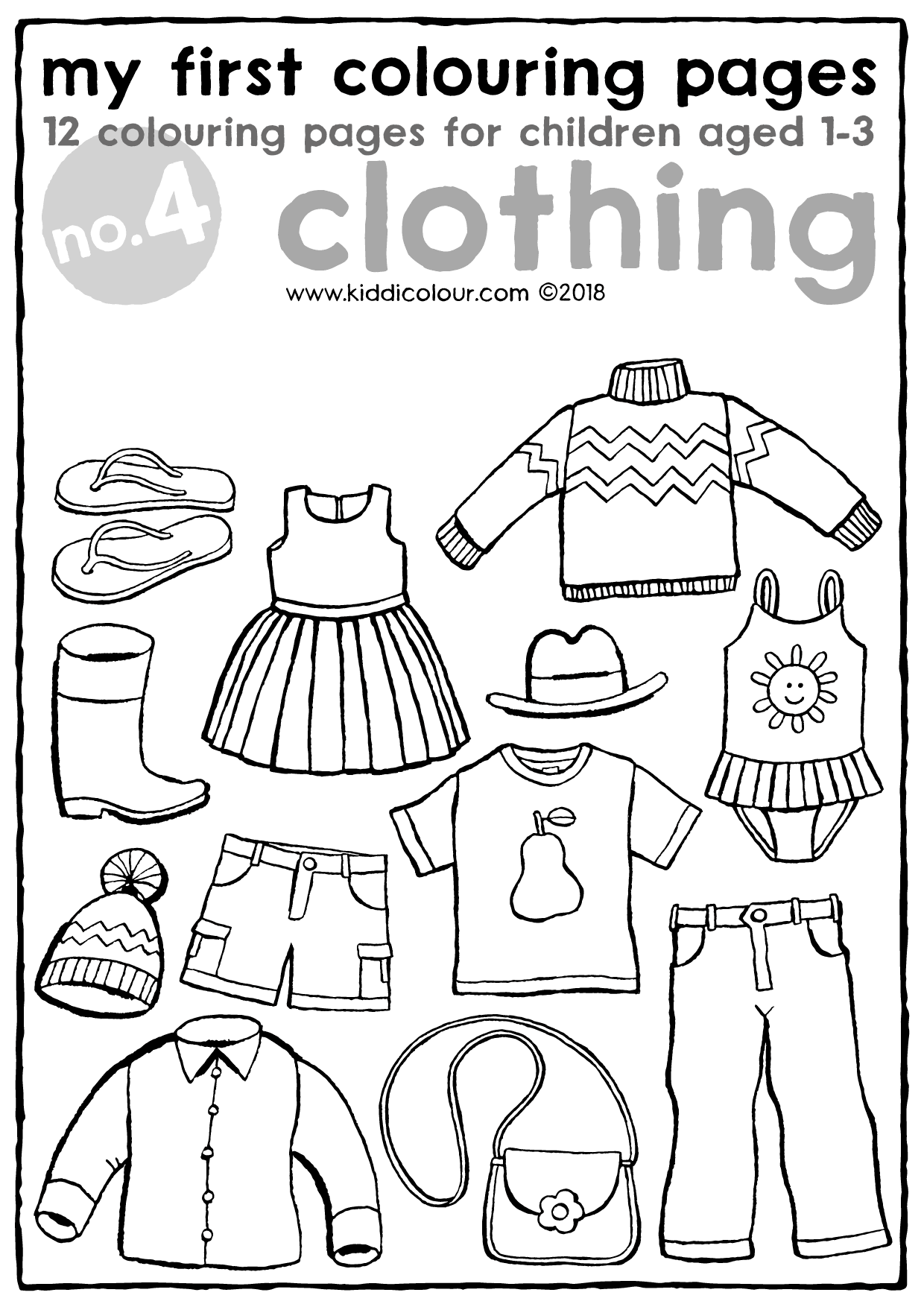 